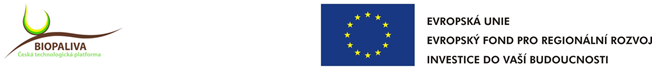 Česká technologická platformapro užití biosložek v dopravě a chemickém průmyslu            IAP – Implementační akční plán                                       (2016-2019)                   číslo projektu: CZ.01.1.02/0.0/0.0/15_037/0007172Ing. Leoš Gál Předseda řídícího výboru ČTPB V Praze květen 2019 Úvod IAP – Implementační akční plán  - strategické výzkumné oblastiÚkolem IAP je navázat na SVA a konkretizovat výzkumné oblasti a strategické cíle do akčního plánu.ČTPB v SVA identifikovala 4 strategické výzkumné oblasti kde považuje za výhodné, aby česká republika orientovala výzkumný potenciál:V oblasti biomasy se zaměřit především na biosložky pro chemický průmysl. Analyzovat stávající možnosti především v lokálních biorafinériích GBR (Green BioRefinery) - Zelené rafinérie  - vstup tráva a víceleté pícninyLCF (Lignocellulose Feedstock Biorafinery) - suchá biomasa, odpady celulózní a lignocelulózní. Identifikovat chemikálie s přidanou hodnotou, které potřebuje český chemický průmysl a zároveň analyzovat z jaké biomasy a při jakých agro podmínkách je možné biosložkami nahrazovat stavající dostupnost chemikálií z fosilních zdrojů.V oblasti zdrojové suroviny se zaměřit na dva základní-dlouhodobě dostupné a jinak problematicky „likvidovatelné“ zdroje – čistírenské kaly a komunální odpady.V oblasti zpracovatelských technologií B2G se zaměřit především na procesy akceptující heterogenitu vstupní suroviny – GASIFIKACE, PYROLÝZA, PLASMA, HYDROTERMÁLNÍ ZKAPALŇOVÁNÍ, TERMO-KATALYTICKÝ REFORMINGV oblasti alternativních paliv -zapojit výzkumní a průmyslovou obec do problematiky CO2 a procesů transformačních technologických možností. V tomto směru ve spolupráci se Svazem chemického průmyslu ČR založit novou pracovní skupinu případně novou platformu orientovanou na tuto problematiku. BIOMASAPředmět výzkumu: analýza potřeb a využití chemických stavebních bloků (biosložek definovaných v SVA) s nejvyšší přidanou hodnotou v českém průmyslu:  C4H6O4  ,   C6H6O3  ,     C3H6O3 ,    C4H47NO4 ,   C6H10O8  ,   C5H9NO4  ,  C5H6O4   ,     C5H8O3  ,     C4H6O3  ,   C3H8O3   ,   C6H14O3   ,  C5H12O5     Případně další chemikálie – PDO, PLA, PHA, polyoly,…na bázi cukrů a škrobů a analyzovat možnosti komercionalizace využití ligninu v ČR.Cíle výzkumu: vytvořit databázi (mapu) výzkumných a průmyslových subjektů, které mají potenciál uvedené biosložky komercionalizovat. Návaznost výzkumu:Výzkum navazuje na český projekt RESTEP (Regional Sustainable Energy Policy) a metodologii identifikace-lokalizace-kvantifikace konkrétní biomasy na území ČR. V případě identifikace zpracovatelského potenciálu a komercionalizace biosložek je tak vytvořena základna pro nekonfliktní zdrojovou bázi této komercionalizace.Výstup:Vytvoření databáze subjektů s potenciálem zhodnocení biosložekMedializace - odborný článekSnahou bude vytvořit obdobnou „mapu“bio-based pro subjekty ČR.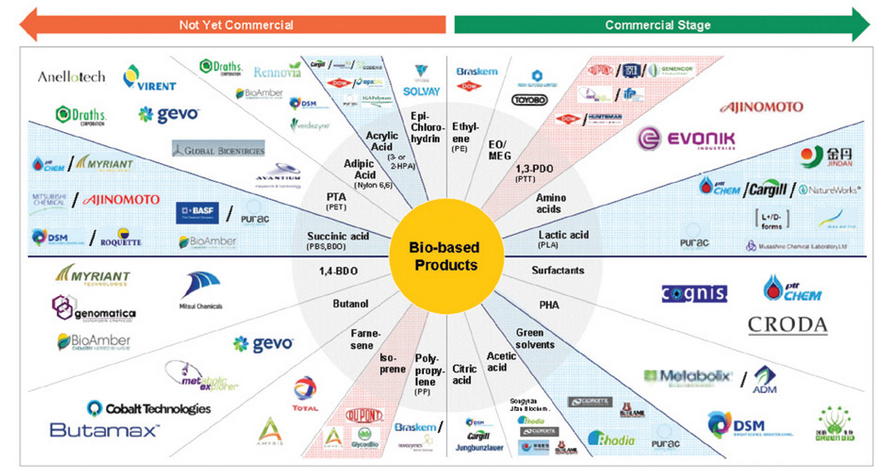 Časová náročnost:Odhadovaná délka plnění 9 měsíců. Intenzivní práce cca 320 hodin.Komunální odpady (KO) a kaly z ČOVPředmět výzkumu: odpady jsou dnes zpracovávány dočasným, případně nevhodným či neefektivním způsobem. Tento problém je předmětem celosvětového výzkumu a snahou je maximální využití a environmentálně co nejpříznivější způsob recyklace.  Cíle výzkumu: vytvořit odbornou základnu pro následné implementace nejvhodnějších technologií do konkrétních regionů ČR. Návaznost výzkumu:Výzkum navazuje na aktivity ČTPB – návštěva firmy Enerkem, spolupráce s firmou Genifuel a dalšími subjekty které se dnes zabývají výzkumem, vývojem či komercionalizací technologií efektivního zpracování těchto odpadů.Výstup:Databáze subjektů a technických řěšení.Časová náročnost:Plnění tohoto cíle je průběžné po celou etapu projektu OPPIK.Zpracovatelské technologiePředmět výzkumu:  V dokumentech Foresight a SVA vysvětluje ČTPB perspektivní technologické zaměření směrem ke zpracování heterogenní struktury lignocelulozy.Perspektivní technologie, kromě schopnosti zpracovat heterogénní vstupní surovinu, budou efektivní především v regionálním měřítku s minimalizací logistických nákladů. Tyto podmínky plní především technologie:Gasifikace (příp. Plasmové zpracování) – syngas Pyrolýza – bioolejHydrotermální zkapalňování – bioolejMikrobiální procesy transferuCíle výzkumu: vytvořit odbornou základnu pro následné implementace nejvhodnějších technologií do konkrétních regionů ČR. Návaznost výzkumu: ČTPB v příloze SVA identifikovala všechny technologie B2G. Jenom několik z nich má dnes potenciál k efektivní implementaci. Např. LanzaTech, Clariant,…Výstup:Upgrade vytvořené databáze se záměrem identifikace vhodných technologií pro aplikaci v ČR a také nových (slibných) technologických řěšení kde může ČR s předstihem efektoivně reagovat. Technické a ekonomické zhodnocení a pod…Časová náročnost:Plnění tohoto cíle je průběžné po celou etapu projektu OPPIK.Alternativní palivaPředmět výzkumu: Foresight a SVA vysvětlují nový pojem alternativní paliva (e-paiva, sun fuels,….) které skládají uhlovodíky ze zdrojové báze CO2 a H2O případně (dnes obvykle) za pomoci elektrické energie. Problematika CO2 má široký „multi cross“ přesah. Společensky je žádoucí směřovat k redukci dalších emisí CO2 (zajistit jeho cirkulaci) případně technologicky zajistit jeho „likvidaci“ z ovzduší. Vyvíjí se technologie CCSU k efektivnímu využití uhlíku v této téměř inertní molekulea to v mnoha odborných oblastech výzkumu:Biologie-Biochemie-Biofyzika-Chemie-Fyzikální chemie-Elektrotechnika-Chemická technologie-Energetika (komplex).V ČR je k dispozici řádově větší množství uhlíku v emitovaném CO2 (cca 100 milionu tun/rok) než je uhlíku dostupného v biomase. Dle APB (akční plán pro biomasu) cca 10 milionu tun/rok s reálnou disponibilitou využití pro B2G blížící se k nule.Zásadním faktem rozvoje využití CO2 a H2  je tzc. Energetický coupling – možnost dlouhodobého uložení energie do chemikálií (metan, metanol).Cíle výzkumu:  - Vytvoření kooperace českých výzkumných a průmyslových partenrů v oblasti CO2- Zapojení české vědy do první ligy výzkumu CO2 v Evropě - Vytvářet vazby a užší teamové kooperace:                              - strategický marketing  …................  vyhledávaní příležitostí                              -  špičková věda         ………………………  základní výzkum                              -  aplikační výzkum  ……………………….. ověřování technologií                              -  průmysl                …………………………. zavádění do praxe                              -  široký okruh laické veřejnosti ……… propagace/publicita/PR   - Smysluplné komplexnější využití OZE v harmonii s fosilní energetikou    - Zlepšování emisí a plnění závazných cílů ČR k OZE a CO2    - Business pro:                 - energetický průmysl - P2X (Power to X=hydrogen,chemicals,….)                                                 - emitenty CO2 – monetarizace CO2 (energetika, cementárny,….)                                                 - zpracovatele CO2 – monetarizace CO2 (chemie, doprava…)                 Návaznost výzkumu: ČTPB naváže na úspěšnou konferenci konanou 7. 3. 2019 v Technologickém centru A. V. s názvem: CO2 - Source for Chemical Industry and Transport,která potvrdila zájem českých subjektů angažovat se v této oblasti. Jak vědecké obce, tak i průmyslu a univerzit.Výstupy:Vytvoření pracovních skupin v oblasti transformací CO2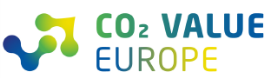 Zajištění členství ČR v Evropské Asociaci  CO2 Value Europe Příprava českých projektů a využití financování z Evropského Inovačního fondu 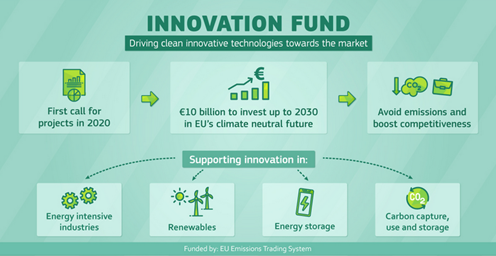 Příprava českých projektů a využití českého programu MŽP: „Prostředí pro život“Příprava českého národního centra transformací CO2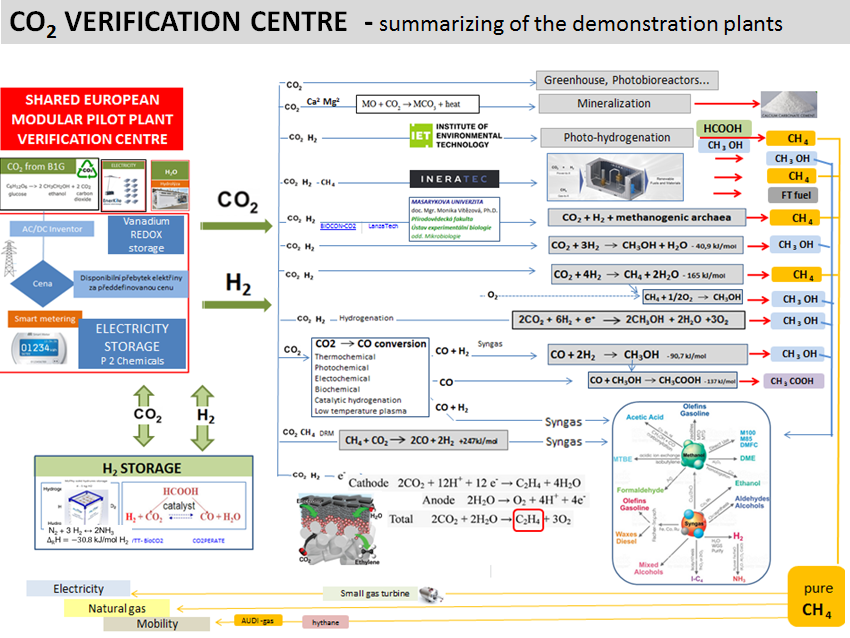 Časová náročnost:Plnění tohoto cíle je průběžné po celou etapu projektu OPPIK a bude zabírat dominantní činnost a aktivity ČTPB.                          Projektové oblasti-témata výzkumuČTPB plánuje organizovat kooperace českých subjektů v oblastech výzkumu:Transfer čistého CO2 z produkce B1G na jet fuelTransfer čistého CO2 z produkce B1G  na plastyCO2 mineralization – tranfer do práčkové formy uhlíkuAplikace CO2 v oblasti využití v zemědělství či stavebnictví (transfer na síran amónny, uhličitan vápennatý, uhličitan vápennatý….)Transfer CO2 z produkce B1G  na plastyVýzkum a projekty v oblasti záchytu CO2 Výzkum a projekty v oblasti fotokatalýzyVýzkum a projekty v oblasti nepřímého trasnferu CO2 přes CO. Především vysokoteplotní elektrolýza CO2 na bázi pevných oxidů  či nízkoteplotní plazmě a pod..Coupling – tranfer CO2 na metan, metanolČTPB plánuje vytvoření Demonstračního centra transformačních technologií CO2 na území ČR, což by vyžadovalo zapojení širokého okruhu českých a mezinárodních subjektů: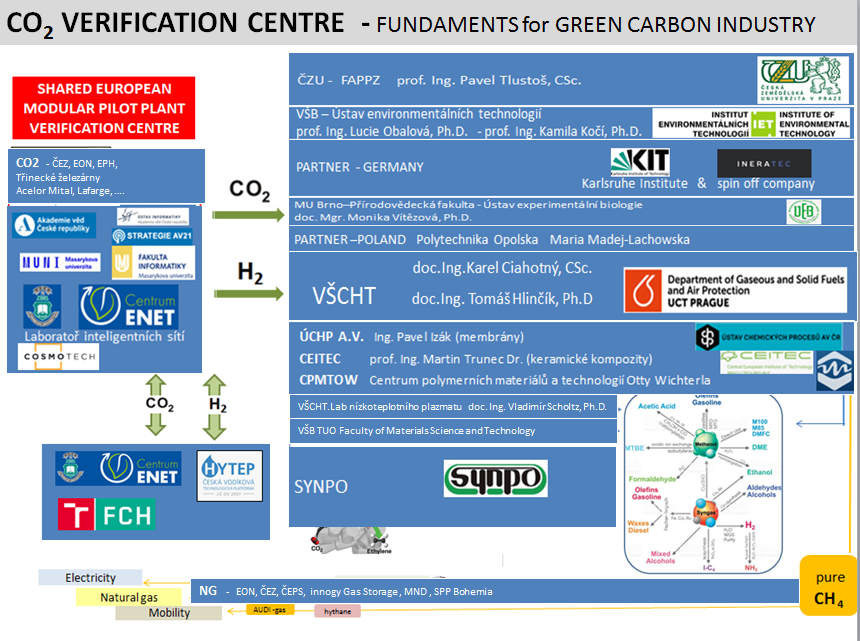 Obsah:Strategická výzkumná agendaÚvod IAP – Implementační akční plán  - strategické výzkumné oblasti3BIOMASA4 Komunální odpady (KO) a kaly z ČOV4 Zpracovatelské technologie5Alternativní paliva6Projektové oblasti-témata výzkumu8